: لصوص الوقت أي جريمة أكبر من تضييع الوقتالوقت هو الهدية الأثمن التي نتلقاها كل يوم, إنما أيامنا مليئة بالملهيات وباللصوص التي بدورها تستأصل منا اغلى ما نملك: الوقت. من خلال هذه الفعالية نسلط الضوء على لصوص الوقت الذي لا نعيرهم اهتمام في الحياة اليومية ولا ننتبه لوجودهم. ومن هنا نقوم بخلق تحفيزات ومنهيات التي تذكرنا بان نقوم باستغلال أوقاتنا بأفضل صورة ممكنة.أهداف الفعالية: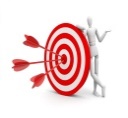  زيادة وعي الفرد للصوص الوقت خاصته, الذي يمنع منه أو يأخره عن تحقيق أهدافه بمجالات الحياة المختلفة.خلق طاقة جماعية لتحفيز الأفراد لبعضهم البعض.إنشاء اتفاقية اجتياليه ترفض تضييع الوقت. الفئة المستهدفة: 13-18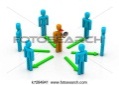 المدة الزمنية: 50-60 دقيقة 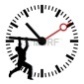 مواد مساعدة: برستول صغير, برستول كبير , أقلام ملونة للتزيين والكتابة.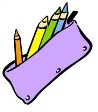 سير الفعالية: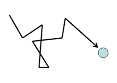 مرحلة الأولى:
يقوم المرشد بطرح حوار ونقاش حول الوقت ولصوص الوقت في حياة كل فرد من أفراد المجموعة 
أمثلة لصوص الوقت: - الميول إلى عدم القيام بشيء لعدة ساعات.- الإدمان على التلفزيون والكمبيوتر.- تخصيص وقت اكثر من اللازم للهوايات.   - مكالمات هاتفية طويلة .- اختفاء الأولويات من حياة الفرد - لقاءات اجتماعية طويلة جدا.- غرفة وبيئة محيطة غير مرتبة ومنظمة - العمل دون تخطيط وأهداف غير واضحة.- سوء تنظيم الجداول.- عدم القدرة على رفض الملهياتمرحلة الثانية: 
يقوم كل فرد بكتابة اسمه اعلى البرستول ويقوم كل مشترك بكتابة احد لصوص الوقت التي تسيطر على وقته أو تسرق من وقته كثيراّ على البرستول  مثال: التلفاز , الفوضى. يضع أفراد المجموعة أوراقهم  في وسط الدائرة, على كل فرد من الأفراد التجول بين الأوراق وكتابة جملة محفزة لكل ورقة من أفراد المجموعة. كل فرد يحصل في النهاية على جمل محفزة للتحفيز على الوقت وعدم تضييعه. يُطلب من الأفراد تعليق البرستول في غرفتهم, تصويرها ومشاركتها على المجموعة في الواتساب بعد نهاية اللقاء.المرحلة الثالثة : 
يجلس جميع المشتركين في دائرة ونضع برستول كبير في الوسط, يقوم كل مشترك بكتابة جملة تنهي عن الملهيات و ضد لصوص الوقت ثم تعليقها في الغرفة, مثال لجمل:أنا أجيالي أنا أخطط لمستقبلي بحكمة وبإتقان أنا أجيالي أنا احترم الوقت وأتساعد بيومياتي أو دفتر ملاحظات أنا أجيالي أنا ارتب أولوياتي بذكاءتلخيص : يقوم المرشد وأفراد المجموعة بتلخيص الفعالية, أشياء جديدة اكتشفوها عن انفسهم؟ هل قاموا يوما بالتفكير بلصوص الوقت والانتباه للوقت الضائع قبل لقاءهم في أجيال؟